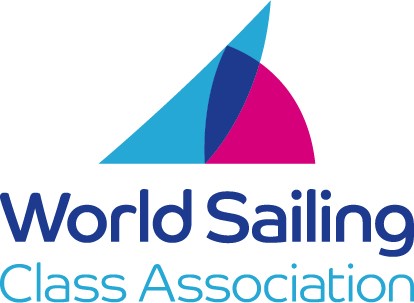 International J/24Class Rules Effective June 15, 2018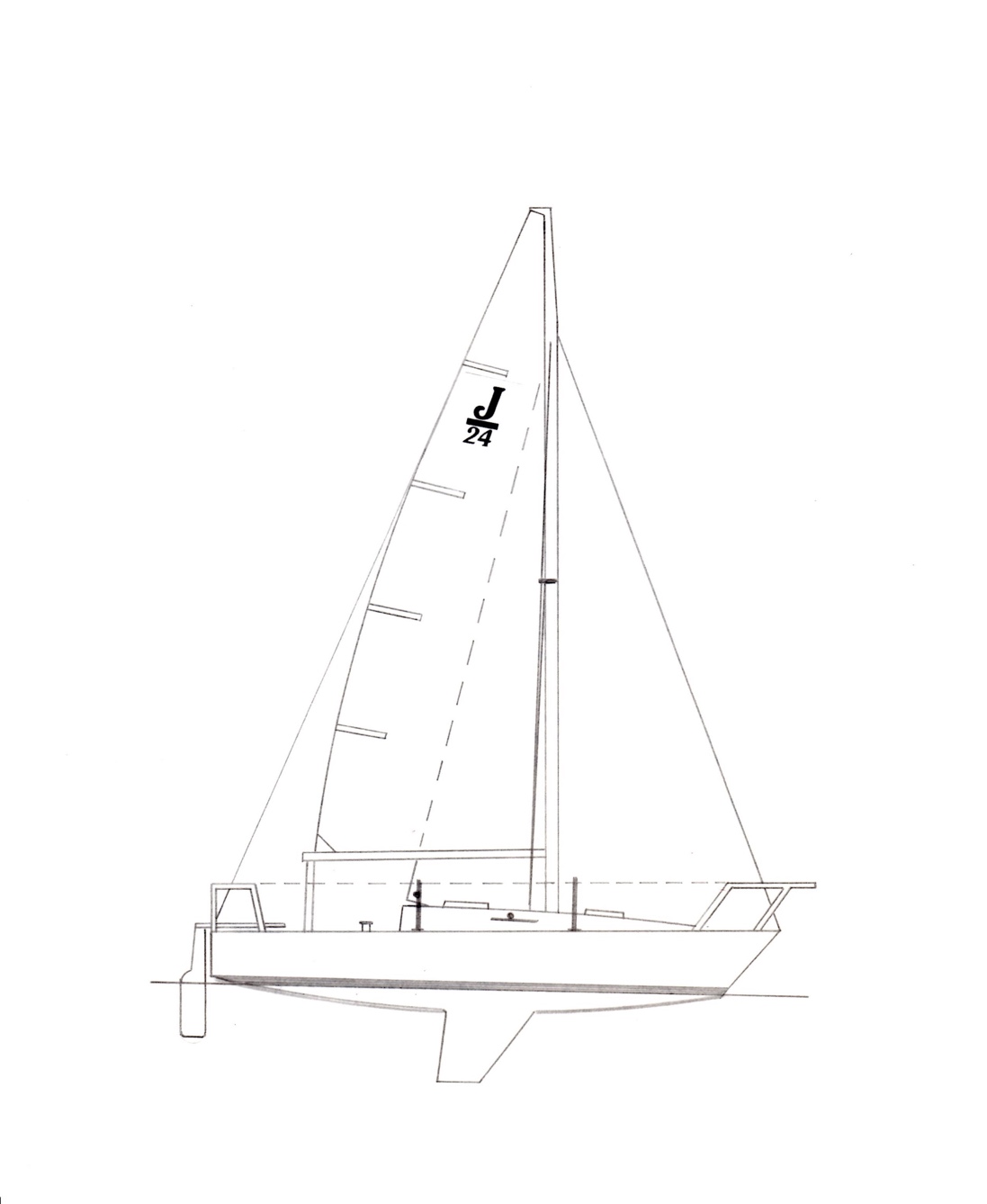 
The J/24 was designed in 1976 by Rodney Johnstone and was adopted as an 
international/recognized class in 1981IndexPart I – AdministrationSection A – GeneralA.1	Language 	 4A.2	Abbreviations 	 4A.3	Authorities	 4A.4	Administration of the Class 	 4A.5	Class Rules Changes at Events 	 4A.6	Class Rules Amendments 	 5A.7	Class Rules Interpretations 	 5A.8	International Class Fee and
Licensed Manufacturers	 5A.9	Sail Numbers 	 5A.10	Class Membership Requirements	 5A.11	Measurement Certificate 	 5A.12	Initial Hull Certification 	 6A.13	Validity of Certificate 	 6A.14	Hull Re-Certification 	 6A.15  Retention of Certification Documentation………………….7Section B – Boat EligibilityB.1	Class Rules and Certification 	 8B.2	Class Association Markings	8B.3	Documentation to be carried aboard while racing 	. 8B.4	Event Limitation Mark……   …. 8Part II – Requirements and LimitationsSection C – Conditions for RacingC.1	General 	 9C.2	Crew 	 9C.3	Personal Equipment 	 9C.4	Advertising 	 9C.5	Portable Equipment 	 10C.6	Boat 	 11C.7	Hull 	 12C.8	Hull Appendages	 14C.9	Rig 	 15C.10	Sails 	 19Section D– HullD.1	Parts 	 21D.2	General 	 21D.3	Hull/Deck Shell 	 23D.4	Bulkheads 	 23D.5	Interior Liner 	 23D.6	Assembled Hull 	 24 D.7	Weights………………………..24D.8	Keel Stub …………………….. 24Section E – Hull AppendagesE.1	Parts 	 26E.2	General 	 26E.3	Keel	 26E.4	Rudder Blade and Tiller 	 27Section F – RigF.1	Parts 	 28F.2	General 	 28F.3	Mast 	 28F.4	Boom 	 29F.5	Spinnaker Pole 	 30F.6	Standing Rigging …………….. 30F.7	Running Rigging 	 31Section G – SailsG.1	Parts 	 31G.2	General 	 31G.3	Mainsail 	 32G.4	Headsail - Genoa 	 34G.5	Headsail - Jib 	 35G.6	Spinnaker 	 36Part III – APPENDICESSection H - Plans	 37Section J - Event Rule Change 	Options  ……………………... 44INTRODUCTION This introduction only provides an informal background and the International J/24 Class Rules proper begin on the next page.The J/24 was designed and built by Rodney Johnstone in 1976.  The objective was to create a popular design that could be raced and cruised economically by a broad range of crews.  The fact that many of the early boats are still racing at the top levels in the class along with the popularity of the J/24 would indicate that this objective has been successfully met.  It is the intention of the International J/24 Class to continue that tradition with this conversion of our rules to the World Sailing format.J/24 hulls, hull appendages, mast spars and boom spars shall only be manufactured by builders licensed to do so under the copyright of J Boats, Inc. (557 Thames Street, P.O. Box 90, Newport, RI 02840, USA) – in the class rules referred to as licensed builders. Equipment is required to comply with the International J/24 Building Specification.J/24 sails are measurement controlled to the designated dimensions and may be made by any manufacturer.  J/24 hulls, hull appendages, mast spars and boom spars shall, after having left the builder, or sails after certification, only be altered to the extent permitted in Section C of the class rules.Rules regulating the use of equipment during a race are contained in Section C of these class rules, in ERS Part I and in the Racing Rules of Sailing.PLEASE REMEMBER:
THESE RULES ARE CLOSED CLASS RULES WHERE IF IT DOES NOT SPECIFICALLY SAY THAT YOU MAY – THEN YOU SHALL NOT.COMPONENTS, AND THEIR USE, ARE DEFINED BY THEIR DESCRIPTION.Part I – AdministrationSection A – GeneralA.1	LanguageA.1.1	The official language of the class is English and in case of dispute over translation the English text shall prevail.A.1.2	The word “shall” is mandatory and the word “may” is permissive.A.1.3	Except where used in headings, when a term is printed in “bold” the definition in the ERS applies and when a term is printed in “italics” the definition in the RRS applies.A.2	AbbreviationsA.2.1	MNA	World Sailing Member National Authority	ICA	International J/24 Class Association	NCA	J/24 National Class Association	ERS	Equipment Rules of Sailing	RRS	Racing Rules of Sailing	A.3	AuthoritiesA.3.1	The international authority of the class is World Sailing which shall co-operate with the ICA in all matters concerning these class rules.A.3.2	Notwithstanding anything contained herein, the ICA has the authority to withdraw a measurement certificate and shall do so on the request of World Sailing.A.3.3	Neither World Sailing, the MNA, the ICA, the NCA nor a class measurer, an international measurer or an equipment inspector is under any legal responsibility in respect of these class rules for the accuracy of measurement.  No claim arising against any of them shall be entertained.A3.4	The Certification Authority for all items except sails is the ICA.A.4	Administration of the ClassA.4.1	World Sailing has delegated its administrative functions of the class to the ICA. The ICA may delegate part or all of its functions, as stated in these class rules, to an NCA.A.4.2	In countries where there is no NCA, or the NCA does not wish to administrate the class, its administrative functions as stated in these class rules shall be carried out by the ICA which may delegate part or all of the administration functions to the appropriate MNA.A.5	Class Rules CHANGES AT EVENTSA.5.1	Appendix J, Event Rules J.2 – J.5 applies when activated in accordance with RRS 87.A.6	Class Rules AmendmentsA.6.1	Amendments to these class rules must follow procedures defined in the International J/24 Class Constitution and are subject to the approval of World Sailing in accordance with World Sailing Regulations.A.7	CLASS Rules InterpretationSA.7.1	Interpretation of class rules shall be made by World Sailing, which shall consult with the ICA and J Boats, Inc.  A.7.2	In the event of discrepancy between any rules, drawings, specifications or measurement forms, the matter shall be referred to World Sailing.A.7.3	Any interpretation of class rules at an event may be made by the ICA Technical Committee representative at the event or by the Race committee constituted in accordance with the RRS, Appendix N.  Such interpretation shall only be valid during the event and shall, as soon as practical after the event, be referred to World Sailing and the ICA to consider any adjustments that may be necessary going forward. A.8	International Class Fee and LICENSED MANUFACTURERSA.8.1	Hulls, hull appendages and mast and boom spars may only be manufactured by licensed builders which are licensed by J Boats, Inc. Manufacturing must be in conformance with the building specifications from J Boats, Inc. and these class rules, including all plans.A.8.2	There is an International Class Fee payable to World Sailing for each new hull built.  This plaque fee is controlled by an agreement between J Boats, Inc., its licensed builders and World Sailing.A.8.3	The licensed hull builder shall complete parts B & C of the class measurement form, which shall include both keel weight before assembly and “Builder’s Weight”, and supply that form to the ICA, J Boats, Inc. and the new owner.A.9	Sail NumbersA.9.1	Sail numbers shall correspond to the designated portion of the hull identification number moulded into the transom of each boat, unless otherwise prescribed by the owner’s national authority.  When a boat is chartered or loaned, the sail number of the boat may be that of the class member in charge of the boat.A.10	Class Membership RequirementsA.10.2	The boat’s owner(s) shall be members of their country’s NCA or the ICA.A.10.3	The boat’s driver shall be a member of his/her country’s NCA or the ICA.A.11	MEASUREMENT CERTIFICATEA.11.1	A Measurement Certificate shall record the following information:ClassCertification authority - ICAHull identification Number and related sail numberOwner and owner’s contact information and signatureBuilder’s contact information and details in parts B & CDate of issue of certificateA list of items that have been checked and passed for certificationThe name(s) of measurer(s) involved in the certification process.The Inventory of Required and Optional Equipment that is carried on the boat to identify the items included to reach all up weight, C.6.1.A.11.2	It is the responsibility of an owner to ensure that the boat complies at all times with the current class rules. In the event of a charter/loan, it is the owner’s responsibility to deliver a class rules compliant boat, and the responsibility of the chartered/borrower to maintain the boat in compliance with the class rules for the duration of the charterA.12	INITIAL HULL CERTIFICATIONA.12.1	For a measurement certificate to be issued to a hull not previously certified:Certification measurement shall be carried out by a class measurer (recognized by the ICA) who shall complete the appropriate documentation.The documentation and certification fee, if required, shall be sent to the Certification Authority (ICA).	Upon receipt of satisfactorily completed documentation and a certification fee, if required, the certification authority may issue a certificate.A.13	Validity of CERTIFICATEA.13.1	A hull certificate becomes invalid uponthe change to any items recorded on the hull certificate as required under A.11.1 except the Inventory of Required and Optional Equipment (A.11.1(g)).the date of expiry,change of ownership,withdrawal by the certification authority,modifications, fairing or repairs beyond what is described in SECTION Cthe issue of a new certificateA.14	HULL RE-CERTIFICATIONA.14.1	The certification authority may issue a certificate to a previously certified hull:When it is invalidated under A.13.1 (a), (b), (c) or (e), after receipt of a new measurement form and certification fee if required.When it is invalidated under A.13.1 (d), at its discretion.A.15	Retention of CERTIFICATION DOCUMENTATIONA.15.1	The Certification Authority shall retain the original measurement form upon which the current certificate is based. The Certification Authority shall also keep a copy of all measurement certificates issued. This may be scanned and kept electronically.Section B – Boat EligibilityFor a boat to be eligible for racing, it shall comply with the rules in this section.B.1	Class Rules and CertificationB.1.1	The boat shall:be in compliance with these class rules.have valid measurement certificate.B.2	Class Association markingsB.2.1	There shall be a current J/24 Class membership sticker on the outer face of the transom near the upper starboard corner.B.2.2	Sails shall carry a Class Association Royalty label sewn onto the starboard side of the sail near its tack or in a spinnaker near the clew.  Royalty tags shall not be transferred from one sail to another. B.3	DOCUMENTATION TO BE CARRIED ABOARD WHILE RACINGB.3.1	The boat’s current Measurement Certificate. B.3.2	A current Inventory of Required and Optional Equipment shall be carried at all times while racing.  The Inventory of Required and Optional Equipment must match the actual equipment that is being carried at the time.  For some regattas, this may include the royalty tag numbers for sails and the serial numbers of any event limitation marks on any equipment on board.  Special forms will be provided for those regattas requiring extra information on this form. The Inventory of Required and Optional Equipment will include the weight of all items included to make up the difference between the basic boat weight and the all up weight (C.6.1) as well as the weight of any corrector weights required.  It is the responsibility of the boat owner’s or charterer/borrower’s (where relevant) responsibility to maintain this form, which is available from the class. B.4	EVENT LIMITATION MARKSB.4.1	Event Limitation Marks may be used by equipment inspectors to identify equipment that has been inspected for compliance on a particular boat.  Such inspected and marked equipment shall not be replaced for the duration of the event without permission of the race committee.  Event limitation marks may use serial numbers on labels with event stamps or may take the form of seals to prevent adjustment of rigging or shims.  If serial numbers are used, they shall be recorded on event forms (see B.3.2 above).Part II – Requirements and LimitationsThe crew and the boat shall comply with the rules in Part II when racing. In case of conflict Section C shall prevail.The rules in Part II are closed class rules. Certification control and equipment inspection shall be carried out in accordance with the ERS except where varied in this Part.Section C – Conditions for RacingC.1	GeneralC.1.1	RULESRRS 42.3(b) is modified by adding. The crew shall not hang on the mast or shrouds to promote roll tacking or gybing.C.2	CREWC.2.1	LIMITATIONS The crew shall consist of a minimum of three people and the combined   weight (in swim wear) of all crew members shall not exceed 400kg.  For an event of 2 or more consecutive days (excluding any lay days) the crew shall not be altered.  The sailing instructions may change this rule. C.2.2	CREW POSITIONING RRS 49.2 shall apply to all crew except the headsail trimmer. The headsail trimmer shall be allowed to turn while sitting on the gunwale.C.2.3	Limitations ON the DRIVERThe driver at world and continental championship events, and when required by the notice of race, shall be eligible as per the International J/24 Class Regatta Regulations.    C.3	PERSONAL EQUIPMENTC.3.1	MANDATORYThe boat shall be equipped with personal flotation devices (PFD) for each crew member to the minimum standard ISO 12402-5, (level 50), or USCG Type III, or AUS PFD II or equivalent.C.4	ADVERTISINGC.4.1	LimitationsAdvertising shall only be displayed in accordance the World Sailing Advertising Code. (See World Sailing Regulation 20).C.5	Portable EquipmentC.5.1	MANDATORY(a)	FOR USE WHILE RACINGA minimum of one bucket of at least 9 litres capacity with a lanyard of at least one meter in length.One anchor with or without chain. If a chain is used the anchor and its chain shall weight not less than 6kg nor more than 9kg. Any line not less than 40m and with a minimum of 8mm in diameter shall be attached to the anchor or chain.  The anchor shall be secured against movement in the event of capsize.A minimum of one fire extinguisher: type and capacity to comply with local regulations.A minimum of one lifesaving device with attached drogue (sea anchor) on deck and ready to be thrown overboard.A first aid kit.A minimum of one water resistant flashlight(b)	NOT FOR USE WHILE RACINGOne outboard engine/motor of 12 kg. minimum weight empty of fuel.  The engine/motor shall be stowed under a quarter berth or aft of the sill of the companionway.  Both the engine/motor and its fuel tank/battery shall be secured against movement in the event of capsize. Electric motors shall be weighed with a single battery if the battery is mounted on the motor during use.Equipment capable of cutting the standing rigging.C.5.2	OPTIONAL(a)	FOR USE WHILE RACINGElectronic or mechanical timing devices.Any replacement rigging as might be useful to repair or replace minor damages or equipment failures on the water.Tape or other materials to make temporary repairs.One spare, rudder, one spare tiller, and one spare tiller extension any of which may be substituted on the water without permission of a Race Committee.  One spare spinnaker pole which may be substituted on the water without permission of a Race Committee.Foam and/or plastic cushions which may be fitted to the lifelines.A maximum of four berth cushions with a maximum total weight of 21kg.A companionway step box or ice box located but not attached between the bunks on the cabin sole with an empty weight no more than 9kg.Separate containers with no more than 10 litres of drinking water.A maximum of one battery capable of powering the electronic devices on board that do not have their own power supply.  Battery shall not weigh more than 25kg and shall be secured against movement in the event of capsize.Any spinnaker bag positioned below deck to facilitate the launch of the spinnaker through the main companionway. Tool kit.Portable toilet.Handheld VHF radio.Portable music/radio entertainment system.Additional safety devices and equipment to owner’s requirements or to comply with local regulations.(b)	NOT FOR USE WHILE RACINGMobile Telephone.Navigation devices with charting capabilities.Fenders and dock lines.Lifting equipment for launching and retrieving the boat from the water, all parts of which that are not bolted in the bilge shall be stowed off the cabin sole.C.5.3	STORAGE OF PORTABLE EQUIPMENTUnless otherwise stated in these rules, no equipment other than un-bagged sails shall be stored on the cabin sole.C.6	BoatC.6.1	WEIGHT(a)	Boat WeightC.6.2	corrector weightsIf the boat weight is below the minimum established in C.6.1, lead corrector weights shall be permanently fastened as shown in section H.1.1, PLAN A.  Half the required corrector weights shall be fastened amidships on the forward half bulkhead, located approximately 1,000mm forward of the main bulkhead.  Two quarters of the required corrector weight, in approximately equal ingots, shall be attached under each quarter berth to the forward side of the aft cabin bulkhead, located approximately 2,450mm aft of the main bulkhead.The corrector weights shall be permanently fastened with bolts through the required bulkheads and sealed with a strap of fibre glass cloth.  When required in addition to the permanent builder’s correctors (D.7.1), the lead ingots shall be divided into four approximately equal weights fixed on the outboard side of the builder’s correctors.  The total corrector weight required to comply with rule C.6.1 shall be recorded on Measurement Form Part D and on the Inventory of Required and Optional Equipment.C.7	HullC.7.1	MODIFICATIONS MAINTENANCE AND REPAIRThe following are permitted without re-certification or approval of the certification authority.  Unless otherwise stated, items mentioned in this rule may be obtained from any manufacturer or supplier:MODIFICATIONSInstallation of permitted equipment with fasteners as required into or through the hull. Holes for mounting this equipment through cored sections of the hull may be encapsulated by replacing the core in the immediate vicinity of the hole with solid resin with optional filler.Backer plates of fiberglass, aluminium or stainless steel, within the following limits may be used to help distribute loads from mounted hardware: Fiberglass and aluminium plates shall be a maximum of 8mm thick.  Stainless steel plates or washers shall be a maximum of 4mm thick.  Backer plates may not exceed the smaller of 40,000 square mm or 5 times the area of the base of the equipment they are supporting. Backer plates for stanchion bases may incorporate a short leg from the underside of the deck to the inside of the hull.MAINTENANCECleaning and hull surface work like light sanding, painting and polishing which do not change the shape of the hull,REPAIRSMinor repairs to the surface of the hull that do not change the shape nor penetrate into the core material.The filling or repair of old holes for previously installed equipment that may completely penetrate the hull.C.7.2	FITTINGS – MANDATORY(a)	FOR USE WHILE RACING. Four headsail sheet tracks, each not more than 610mm in length and located as indicated on SECTION H, Plan A.  Additional location holes may be drilled into these tracks for positioning the 	headsail cars.Up to four headsail cars with turning blocks may be used at any time to trim the headsails (two cars on the same track is permitted). Turning block size is optional and blocks may ratchet; however, the vertical distance from the deck adjacent to the headsail track to the load bearing surface closest to the deck of the sheave of the turning block shall not be more than 110mm.  Headsail cars may include integral cleats.One mainsail traveller track, not exceeding 825mm in length, positioned as indicated on SECTION H, Plan A. The traveller track support bar may be of any material and shall not weigh less than 1kg. Any two primary winches positioned on deck between the mainsheet traveller and the aft face of the forward end of the cockpit well and with a drum diameter not exceeding 80mm.  Primary winches may be on pedestals.The deck shall be fitted with two stanchions on each side, port and starboard, as indicated on Plan A.  Taut (shall not sag more than 3mm between supports without any external loads) lifelines of wire, not less than 4mm diameter, shall be attached to the pulpit and pushpit and pass through the stanchions.  The height of the lifelines above the sheerline when measured vertically shall not be less than 500mm.  When the lifelines are secured by lanyards, the lanyards shall be of synthetic rope with an exposed length of not more than 100mm between the lifeline fitting and the pulpit/pushpit fitting. The stanchions shall not extend outboard of the sheer in plan.Pulpit and pushpit shall be supplied by a licensed builder or matched to an existing licensed design if required to be repaired or replaced.  Pulpit and pushpit shall be located as shown on SECTION H, Plan A.The vertical companionway hatch board shall originally be supplied by a licensed 	builder but may be replaced by one of the same design and material from any source.Open cleats or “U” bolts may be interchanged for the three deck cleats on SECTION H, Plan A.A minimum of one fixed (if the mount for the device is fixed to the mast or hull, it satisfies this requirement) device to deliver either a magnetic compass heading or course over the ground.  This device shall not include charting capability.(b)	NOT FOR USE WHILE RACING.A complete outboard motor bracket fixed to the transomC.7.3	FITTINGS – OPTIONAL(a)	FOR USE WHILE RACING. Any number of holders for drinks, winches handles, rope tails etc optional use and location Any mechanical non electronic wind indicator may be positioned in the masthead, sail and/or riggingAny Two secondary winches with a drum diameter not exceeding 74mm.Electronic devices to record measure and calculate speed or speed over ground, distance, water depth, distance to a fixed point or line and time.  Such devices shall not have charting capabilities.Any fixed VHF radio and antenna.One fixed platform to support the mainsheet cleating system attached either fore or aft to the centre of the mainsheet traveller bar.Any foot rests/blocks may be attached to the mainsheet traveller bar, anywhere on the cockpit sole, cockpit decks and/or foredeck.Lights for navigation, illuminating the deck or indicating boat at anchor may be installed on the mast and/or spreaders.Watertight inspection ports may be fitted as necessary to facilitate use of the lifting rig, and to allow access to fittings and sealed spaces.  Ports shall be closed when racing.Anti-abrasion strips (rub strakes) may be applied to the aft edge of the upper deck in the path of the jib sheets as they run from the blocks on the forward headsail tracks to the blocks on the aft headsail tracks.Elastic (shock) cord may only be used  for the following purposes:To hold down sails To retain the throwable lifesaving device in the ready position in the cockpit, To return the backstay adjuster toward the un-tensioned position, Across the back of the pushpit to keep the slack backstay from falling into the cockpit areaAs a single length wrapped around the mast and/or across the cabin top behind the mast for the purpose of retaining rope tails.Nonslip materials may be added to the deck, cockpit, forward hatch and footrests.Wire or rope transport guides for a below decks spinnaker bag as described in portable 	optional equipment.Protective covers may be used on any part of the rigging.Built in music/entertainment system and antenna if required.  System shall not weigh more than 3kg and must be able to be removed for weighing(b)	NOT FOR USE WHILE RACING.A mechanical (non-hydraulic) device to adjust the position of the mast heel on the mast beam.C.8	Hull AppendagesThe following are permitted without re-certification or approval of the certification authority.  C.8.1	KEEL MODIFICATIONS, MAINTENANCE AND REPAIR.MODIFICATIONThe shape of the keel shall not be modified.MAINTENANCERoutine maintenance such as cleaning and polishing is permitted without re-measurement and re-certification.REPAIRSmall repairs may be made to the keel without re-measurement and re-certification as long as they do not change the shape.C.8.2	RUDDER MODIFICATIONS, MAINTENANCE, REPAIR and INSTALLATIONMODIFICATIONThe shape of the rudder shall not be modified.MAINTENANCERoutine maintenance such as cleaning and polishing is permitted without re-measurement and re-certification.REPAIRSmall repairs may be made to the Rudder without re-measurement and re-certifications long as they do not change the shape and the repairs are made with fibreglass and fairing resins.  Pins and gudgeons may be replaced with ones from the same manufacturer in the same holes on the rudder or transom without re-measurement and re-certification.INSTALLATIONThe rudder shall be installed in compliance with Plan DC.9	RigC.9.1	MODIFICATIONS, MAINTENANCE AND REPAIRThe following are permitted without re-certification or approval of the certification authority.  Unless otherwise stated, items mentioned in this rule may be obtained from any manufacturer or supplierMODIFICATIONSNo 	alterations or modifications to the spar extrusions are permitted except to facilitate the attachment of rigging and fittings, including relocation of exit slots, as specified in these rules.Any cleats with or without associated fairleads may be attached to the mast to stop halyards and control lines.Unused fittings may be removed from the mast and boom spars, and tape or sealants may be used to cover holes and around fittingsMAINTENANCERoutine maintenance such as cleaning and polishing is permitted.Sheaves and the pins on which they turn may be replaced by ones of similar size. Sheaves with bushings or ball bearings are permittedREPAIRFittings may be replaced as needed with similar fittings and limit marks may be replaced in exactly the same location without re-measurement and re-certification.C.9.2	FITTINGSNot more than two spinnaker pole attachment fittings shall be fixed to the forward surface of the mast in accordance with F.3C.9.3	LIMITATIONSOnly one set of spars and standing rigging shall be used during an event, except when an item has been lost or damaged beyond repair, and the race committee has approved the substitution.  C.9.4	MastThe mast spar shall be supplied by a licensed manufacturer.DIMENSIONSLIMITATIONS(1) The mast spar shall be fixed at the heel by screws or pins to the mast beam and shall be securely chocked at the deck level by any manner of shims in the partners and/or a plate fixed on top of the deck.  The position of the mast spar at the heel and the deck shall not be altered while racing. C.9.5	BoomThe boom spar shall be supplied by a licensed manufacturerDIMENSIONSC.9.6	SPINNAKER POLELIMITATIONSThe spinnaker pole may be rigged with a bridle or other fittings to which control lines may be attached.The spinnaker pole may be rigged with a trip line(s) to the required pole ends.C.9.7	Standing RiggingDIMENSIONSOPTIONAL  Rigging links, rigging screws and turnbuckles of various types may be used to adjust the length of the rigging. 	 Locking devices of optional design may be used to facilitate rigging adjustment and locking. LIMITATIONSRigging links and rigging screws (turnbuckles) shall not be adjusted while racing.No over the center lever devices shall be used to adjust length of rigging.The forestay length shall not be adjusted at any time for the duration of an event.C.9.8	Running RiggingFOR USE WHILE RACING - MANDATORYThe mainsail sheet shall be led to the traveller car and/or a stationary block at the centre of the traveller bar with purchase of not more than 6:1.The mainsail sheet traveller control shall have no more than 2:1 purchase.  Location of turning blocks and cleats is optional.The mainsail outhaul shall be internal in the boom spar and shall not exceed 6:1 purchase.The kicking strap (vang) shall be led from a fitting on the mast spar to a fitting on the boom spar and shall not exceed purchase of 8:1.The mainsail Cunningham control shall be led from a cringle on the luff of the mainsail to a fitting below it on the mast spar.  Purchase shall not exceed 6:1.The mainsail halyard shall enter the sheave at the top of the back of the mast and run down through an exit slot or exit block above the deck to optional termination.   Purchase shall be 1:1. Halyard locks aloft are not allowed.The headsail halyard shall enter the mast through the jib crane below the forestay fixing point and run down through an exit slot or exit block above the deck to optional termination.  Purchase shall be 1:1.  Halyard locks aloft are not allowed.The headsail sheet shall be led to a turning block on a headsail car.  Purchase shall be 1:1.The spinnaker sheet and spinnaker guy shall be led first to turning blocks attached to the base of the forward leg of the pushpit, then through turning blocks in optional locations.  Purchase shall be 1:1.The spinnaker pole topping lift shall enter the mast through a block that has been located by the licensed builder on the front of the mast between the jib crane and the spreaders, then exit the mast above the deck to further turning blocks and cleats as desired.  Purchase shall be 1:1.The backstay adjuster shall run from the bridle block on the backstay through fairleads on the inside of the transom and then through any arrangement of turning blocks and cleats as desired.  Purchase shall not exceed 4:1.(b)	FOR USE WHILE RACING - OPTIONALIf a headsail Cunningham is used it shall not exceed 6:1 purchase and may be led and cleated as desired.Reefing lines systems with layout and purchase optional.Spinnaker pole down-haul at 1:1 purchase.Headsail sheet barber haulers of synthetic rope, one on the port side  and one on starboard, may be attached to the jib or genoa sheets between the clew of the sail and the track mounted sheet fairlead for the purpose of shifting the lead outboard only.  They shall consist of a single part of rope (1:1 power ratio) with a ring, block or hook to engage the sheet and led through a turning block to a cleat. Location of the turning block(s) and cleat is optional. This system is allowed at both the forward and aft headsail tracks.Spinnaker sheet barber haulers (twings) of synthetic rope, one in the port side and one on starboard, each consisting of one or two fairleads or blocks and one cleat.  Location is optional.  The Barber haulers may be attached to the spinnaker sheet/guy by a block, hook or ring.  Purchase shall be 1:1.To double the purchase of the sheet of the 100% jib, the sheet may be lead through the clew cringles and back to the base of the turning block on the traveller car.A topping lift for the main boom at 1:1 purchase.C.10	SailsC.10.1	MODIFICATIONS, MAINTENANCE AND REPAIRThe following is permitted without re-certification or approval unless otherwise specified.MODIFICATIONSDraft stripes (camber stripes) may be added. MAINTENANCE(b)	Routine maintenance such as cleaning and the removal and replacement of battens in batten pockets.REPAIR(c)	 Repair of minor damage such as sail tape patches over tears may be done.C.10.2	Limitations(a)	Not more than one mainsail, one jib, one genoa and one spinnaker shall be carried aboard.  This class rule may be amended by the sailing instructions. (b) Not more than one mainsail, one jib, one genoa, and one spinnaker shall be used during an event of less than eight consecutive days (including any lay days), except when a sail has been lost or damaged beyond repair. This class rule may be amended in the sailing instructions.C.10.3	IDENTIFICATION(a)	National letters and distinguishing numbers may be replaced to match a new owner’s requirements without re-certification, if the sails are sold.(b)	 Class insignia, national letters and distinguishing numbers shall be placed on the mainsail, genoa and spinnaker in accordance with Appendix G of the Racing Rules of Sailing except that the last digit of the starboard number and the first digit of the port number shall be within 200mm of the genoa luff and the last digit of the port number and the first digit of the starboard number shall be within 200mm of the mainsail leech.  C.10.4	MAINSAIL(a)	LIMITATIONSThe sail shall be hoisted on a halyard. The arrangement shall permit hoisting and lowering of the sail while afloat.Luff and foot bolt ropes shall be in the spar grooves or tracks.The tack of the mainsail may float or be fixed.The clew shall be attached to the outhaul.C.10.5	HEADSAIL(a)	LIMITATIONS       (1)    The sail shall be hoisted on a halyard. The arrangement shall permit hoisting and lowering of the sail while afloat.(2)	The tack of the headsail may float or be fixed. (3)	The clew shall be attached to the headsail sheets.(4)	A tacking line may be attached to the foot of the genoa.C.10.6	Spinnaker(a)	LIMITATIONSThe spinnaker shall be hoisted on a halyard. The arrangement shall permit hoisting and lowering of the sail while afloat.The spinnaker may be stowed in and launched from the companionway from a bag of optional design.Section D – HullD.1	PartsD.1.1	MandatoryHull/deck shell.Bulkheads.Toe rails.Bunk boards.Interior hull liner with keel access board.Interior mouldings and cabinets.Vertical companionway hatch board.Keel stub (sump).Mast step beam.V-BerthD.1.2	OptionalBuoyancy compartments.Basin and/or a sink and/or a stove.Navigation table.D.2	generalD.2.1	RULESThe hull shall comply with the current class rules unless stated otherwiseD.2.2	MODIFICATIONS MAINTENANCE AND REPAIRThe following will require re-measurement and re-certification and may be done by anyone, unless otherwise noted.MODIFICATIONSInteriors may be modified or rebuilt to conform to any of the three interior layouts shown in SECTION H, Plan A.  Individual features of these layouts may be mixed in a single interior.  Such modifications shall be executed in fiberglass and/or plywood in a manner as similar as possible in weight and dimensions to what is provided in new work from licensed builders.  Such work shall not change the dry weight of the boat by more than 5kg.    Bunk boards shall be plywood between 9mm and 13mm thick.  Plywood replacements for the V-berth and cabin soles shall be between 9mm and 13mm thick.  Fiberglass may also be used for the V-berth and with balsa core for the cabin sole to builder specifications.Holes not bigger than necessary for the installation of fittings and passage of lines (control lines may not pass through the deck) may be made in the deck and interior hull liner.  These holes may be resin encapsulated to protect the core from moisture and crush.Plywood bunk boards on the quarter berths may be modified with hinges, latches, holes or extensions to accommodate the storage of motors and equipment.  If the bunk boards are able to be securely latched to the hull liner, items contained beneath them may be considered secured against movement in the event of capsize.The keel stub may be faired to adjust keel position, but not in such a way as to compromise structure or to effect a change in weight distribution.  The width of the keel stub (before or after fairing) may not be less than 185mm at a point 19mm below the hull and 760mm (on the contour) forward of a point 30mm below the hull on the trailing edge.Buoyancy compartments are sections of the boat below deck that have been sealed and use water resistant, sealed hatches or inspection ports for access. These compartments have been incorporated by the builders in newer models, and may also be copied by others in remodelling older boats.  Such non-builder versions shall be very similar to those supplied by licensed builders.  Hatches or inspection ports to these compartments must be sealed while racing.If the shroud chainplates attached to the aft side of the main bulkhead are not symmetrical about the longitudinal centreplane, either one (one only) may be moved laterally on the main bulkhead so that they become symmetrical about the longitudinal centreplane.Oversized backer plates, up to 60,000 square mm, may be added to the forward side of the main bulkhead.  Up to 5 additional bolts through the bulkhead and the backer plate may be added in order to better spread the load to the bulkhead.REPAIRSAll bulkheads and structural members shall only be repaired or replaced with materials as identical as possible to original.  The exception to this is for boats produced prior to 1982 with vermiculite filled resin used to support the cabin sole and keel stub (sump) and the keel bolts.  Such materials, if removed, shall be replaced by a support system and filler consistent with new construction.  Instructions for this are available from the ICA.  This exception and replacement shall also apply to any boat with vermiculite filled resin that was used to support the keel/lifting bolts in the aft section of the keel stub (sump).The narrow separators between the bunk boards of the quarter berths that support those bunk boards are prone to breakage.  When cracked or broken, they may be repaired and reinforced with fiberglass/wood/metal structures not exceeding 30mm in thickness including the original material.Repairs of major holes from collisions or other impacts require permission and supervision of a class measurer and documentation of the process and materials used.  Such supervision does not have to be on site.  It may be done by photos and written documentation that is sent to the measurer.  The primary qualification on this requirement is penetration of the repair into the core material.  This would also include replacement of wet core.  This does not include the filling of holes left by removal of fittings or equipment.D.2.3	LIMITATIONSRemoval of gelcoat above or below the waterline for purposes of fairing the hull is not permitted.  However, gelcoat may be abraded only as much as necessary to allow adhesion for paint or coatings.  Such paint or coatings may then be faired.No modifications shall be made if it changes the distribution of weight in the boat.The exterior of the joint between the hull and the transom shall have no less than a 2mm radius.D.2.4	definitions(a)	HULL DATUM POINT is where the transom or its extension meets the bottom of the hull shell or its extension on the hull centreplane.D.2.5	IDENTIFICATIONThe hull identification number shall be assigned by J Boats, Inc.The hull identification number shall be moulded into the transom.D.2.6	BuildersThe hull shall built by a builder licensed by J Boats, Inc.All moulds shall be approved by J Boats, Inc. The ICA may assist with approval of the moulds.No moulds shall be modified after approval by J Boats, Inc. without the written approval of J Boats, Inc.D.3	Hull/deck shellD.3.1	Materials The hull/deck shell shall be built from fiberglass reinforced resin over balsa core to specifications and layup schedules supplied by J Boats, Inc. to its licensed builders.D.3.2	ConstructionConstruction of the hull/deck shell shall be by hand layup in the approved moulds to dimensions, specifications and plans as supplied by J Boats, Inc.D.4	BulkheadsD.4.1	MaterialsBulkheads shall be constructed of marine grade plywood.D.4.2	ConstructionConstruction of bulkheads shall be to designs supplied by J Boats.  Bulkheads shall be tabbed to the hull shell according to the designs and layup schedules supplied by J Boats, Inc. to its licensed builders.D.5	Interior LinerD.5.1	Materials	The interior liner shall be made of fiberglass reinforced resin.D.5.2	ConstructionThe interior liner shall be constructed by a licensed builder as described by the J/24 Interior Liner Detail and be bedded to the aft side of the main bulkhead and to the hull/deck shell as specified by J Boats, Inc. to its licensed builders.D.6	ASSEMBLED HullD.6.1	Fittings(a)	MANDATORYThe following fittings shall be positioned in accordance with SECTION H, Plan A of these class rules:One stemhead fitting.Two Chocks.One bow pulpit.One bow cleat/ring.One forward hatch.Four lifeline stanchions and bases.Four chainplates.Four headsail tracks.Two primary winches.One mainsheet track with traveller bar.Two stern cleats/rings.One stern pushpit.Two upper and lower rudder gudgeons.One vertical companionway hatch boardD.7	WeightSD.7.1	Builder Weight (Assembled Hull)
  (a)  The weight of the hull including keel, rudder and tiller with all of the hull’s specified mouldings, structures and fixed fittings as detailed in SECTION H, Plan A, shall not be less than 1190 kg, nor more than 1250 kg.(b)	The Licensed Builder shall weigh the hull as described in (a) above and record the weight in the appropriate place on Measurement Form Part B.   (c)	Builder’s corrector weights, if required, shall be lead ingots installed in the same way as described in C.6.2(b), and permanently attached with bolts, fully encapsulated and marked with a distinctive mark to distinguish them from other corrector weights.  Builder’s corrector weights shall not be removed or altered.D.8	Keel StubD.8.1	DIMENSIONS(a)	The distance between the hull datum point and the intersection of the trailing edge of the keel stub and the hull shell, each extended as necessary, shall be no more than 3020mm nor less than 2996mm measured on the centreplane along the hull contour.(b)	At the intersection of the trailing edge of the keel stub and the hull shell, each extended as necessary, the thickness of the keel stub shall be no less than 22mm wide.(c)	Where the trailing edge of the keel stub meets the trailing edge of the keel at 153mm below the hull shell (also known as section I on H.3 Plan C), neither the trailing edge of the keel stub nor the trailing edge of the keel shall be less than 12.8mm wide.Section E – Hull AppendagesE.1	PARTSE.1.1	Mandatory(a)	Keel(b)	RudderE.2	GeneralE.2.1	RulesHull appendages shall comply with these class rulesE.2.2	Modifications, Maintenance and repair 	The following will require re-measurement and re-certification and may be done by anyone, unless otherwise noted.MODIFICATIONSHull appendages may be faired and shaped by adding or removing material as long as it continues to comply with the dimensions and offsets in SECTION H, Plan C for keels and Plan D for rudders.Fairing materials used on hull appendages may not exceed the density of standard fiberglass construction.  No metals or heavy fillers may be added to the fairing resin.REPAIRKeels shall only be removed and reset or replaced by a licensed builder.E.2.3	Manufacturers(a)	The hull appendages shall be made by builders licensed by J Boats, Inc.E.3	KeelE.3.1	Materials(a)	The keel shall be made of lead or lead alloy to the specifications supplied to licensed builders by J Boats, Inc.(b) The lead keel shall be covered with fiberglass reinforced resin or filled resin to the dimensions specified in these class rules including SECTION H, Plan C.  It may also be gel coated or painted.E.3.2	ConstructionThe keel shall be manufactured in a mould approved by J Boats, Inc.   World Sailing and the ICA may assist in the approval of moulds.The keel shall be attached to the hull with 5 stainless steel keel bolts to J Boats’ specifications.The aft two keel bolts shall have a stainless steel bar or eye fixed between them for lifting the boat.E.3.3	Dimensions(a)	The keel shall comply with all of the dimensions of SECTION H, Plan C. For purposes of compliance measurement, the sections on Plan C Table of Offsets may be lowered up to 20mm.(b)	The distance from the hull datum point to the trailing edge of the keel 603mm below the hull shell shall be not more than 3125mm, nor less than 3095mm.(c)	The surface of the keel from the hull shell down, including the keel stub, shall be fair in all planes.(d)	The leading and trailing edges of the keel shall be within 5mm of a straight line between sections I and VI.(e)	The trailing edge of the keel shall not be less than 3.6mm wide below section I.E.3.4	Weights(a)	The keel weight shall be not more than 435kg or less than 415kg before it is attached to the keel stub and faired to the boat.(b)	The actual keel weight shall be recorded in section B of the measurement    form by the licensed builder.E.4	Rudder Blade and TillerE.4.1	Materials(a)	The rudder blade shall be made of fiberglass reinforced resin over a balsa core.(b)	The tiller shall be made of wood.  The wood may be laminated with glue.E.4.2	Construction(a)	The rudder blade shall be made by a builder licensed by J Boats, Inc. to comply with class rules including Plan D. (b)	The tiller builder is optional.E.4.3	Fittings(a)	MANDATORY(1)	Gudgeons and pintles and/or pins which may be replaced with similar or heavier fittings from any manufacturer as long as those fittings do not project the rudder any more than 50mm from the transom to the leading edge of the rudder.E.4.4	WeightsThe weight of the rudder, with attached pintles or gudgeons,shall not be less than 11.2kg.  Corrector weights may be added to the aft edge of the rudder head, above the waterline.  The corrector weights shall be exposed to view and strapped to the rudder head with fiberglass and resin.Section F – RigF.1	PartsF.1.1	Mandatory(a)	Mast Spar(b)	Boom Spar(c)	Standing rigging(d)	Running rigging(e)  Spinnaker PoleF.2	GeneralF.2.1	Rules(a)	The spars, rigging and their fittings shall comply with the class rules. F.2.2	Modifications, Maintenance and repair(a)	Spars shall not be altered in any way except as permitted by these class rules.(b)	The mast spar may be cut off at the bottom to comply with the minimum height of the mast datum point above the sheerline.(c)	Sleeves may be used to repair spars and/or to cover holes from missing fittings.F.3	MastF.3.1	Materials & ConstructionThe mast extrusion shall include a fixed sail groove, integral with the spar.F.3.2	DEFINITIONSThe mast datum point shall be located and permanently marked by a class measurer on the forward face of the mast at 7725mm below the centre of the pin that attaches the forestay to the jib crane of the mast.The mast datum point shall be distinguished by a contrasting coloured band of 19mm to 26mm in width, around the mast, the lower edge of which shall match the permanent mark of the mast datum point.F.3.3	Fittings(a)	MANDATORYTop Plate.Mast head fitting (crane).Mainsail halyard sheave.Two upper shroud gibs.Forestay/jib crane.Two spinnaker halyard sheaves.Headsail halyard sheave.Spinnaker pole lift exit block.Spreader compression tube and brackets or spreader bar.A pair of spreaders.Two lower shroud gibs.A maximum of two spinnaker pole fittings.Gooseneck.Kicking strap attachment.Cast heel fitting.Mast Step.(b)	OPTIONALOne mechanical wind indicatorCompass bracketMainsail halyard exit sheave boxHeadsail halyard exit sheave boxSpinnaker halyard exit sheave boxFittings for main CunninghamSteaming lights and anchor lightsF.3.4	Dimensions(a)	All mast spar dimensions shall comply with the drawings and specifications supplied to licensed builders by J Boats, Inc.F.3.5	LIMITATIONSThe spinnaker pole fitting height shall not exceed 1555mm.The spinnaker pole fitting projection shall not exceed 55mm. F.4	BoomF.4.1	MATERIALS & ConstructionThe boom spar extrusion shall include a fixed sail groove, integral with the spar. The boom spar shall be made of aluminium by a licensed builder to the plans and specifications supplied by J Boats, Inc.F.4.2	Fittings(a)	MANDATORYCast aluminium gooseneck attachment fitting (older gooseneck fittings may have the parts for a fixed tack and reefing horns removed).Kicking strap (vang) fittingThe tip weight of a boom measured at the outhaul when the spar is supported at the gooseneck without a vang, mainsheet and blocks shall not be less than 3.3kg.(b)	OPTIONALFittings to facilitate reefing.Attachment for a boom topping lift to the boom end fittingF.5	Spinnaker PoleF.5.1	Builder(a)	Builder is optional.F.5.2	Materials(a)	The spar may be of aluminium or carbon fibre reinforced resin.(b)	Spinnaker pole ends material is optional.F.5.3	Fittings(a)	Spinnaker pole end fittings (2) are required.(b)	Fittings other than the pole ends are optional.F.5.4	Dimensions(a)	Spinnaker pole length (including ends) shall be no more than 2895mm.F.6	Standing RiggingF.6.1	Materials(a)	The shrouds and forestay shall be of stainless steel multi-strand wire.(b)	The backstay and backstay bridle shall be of stainless steel multi-strand wire.F.6.2	Construction(a)	Builder/supplier is optional(b)	MANDATORYA forestay of minimum 4.7mm.Upper shrouds (2) of minimum 4.7mmLower shrouds (2) of minimum 4.7mm Backstay and backstay bridle of minimum 3.9mmF.6.3	Fittings(a)	MANDATORYShroud rigging screws (turnbuckles) (4)(b)	OPTIONALForestay rigging links and/or rigging screw (turnbuckle) Backstay bridle rigging screws (turnbuckles)Shroud rigging linksF.6.4	Dimensions (see C.9.7(a))(a)	Standing rigging shall comply with class rules.	F.7	RUNNING RIGGINGF.7.1	Parts/Materials – Builder/supplier is optional(a)	MANDATORYMainsail halyard – wire and/or synthetic rope.Mainsail sheet – synthetic rope.Kicking strap (vang) – synthetic rope with an optional strop of wire or synthetic rope to  attach the block to the mast bracket.Headsail halyard – wire and/or synthetic rope.Headsail sheets – synthetic rope.Spinnaker halyard – synthetic rope.Spinnaker sheet and Spinnaker guy – synthetic rope.Spinnaker pole lift or up-haul – synthetic rope.Mainsail traveller control – synthetic rope.Backstay adjuster – synthetic ropeMainsail Cunningham – wire and/or synthetic rope.Mainsail outhaul – wire and/or synthetic rope. (b)	OPTIONALHeadsail Cunningham line – wire and/or synthetic ropeHeadsail Barber haulers – synthetic ropeSpinnaker Barber haulers (twings) – synthetic rope Spinnaker pole downhaul – synthetic ropeMain Boom topping lift – wire or synthetic ropeReefing lines – synthetic ropeSection G – SailsG.1	PartsG.1.1	MandatoryMainsailGenoaJibSpinnakerG.2	GeneralG.2.1	CONSTRUCTIONThe body of the sail shall be single-ply sail. For the mainsail and jib, the ply material shall be of woven polyester. For the genoa, the ply material shall be either woven and/or laminated ply of polyester, HMPE or aramid. For the spinnaker, the ply material shall be woven nylon. Elastic material is only allowed in batten pockets.The mainsail, jib and genoa may each be fitted with not more than four windows of any material. If fitted, no dimension of any window shall be more than 1500mm in any direction and any edge of any window shall be not less than 80mm from the nearest sail edge.Sails may have primary reinforcement of any flexible material or coating at a corner, at Cunningham holes and at reefing points and secondary reinforcement of additional layers of ply. Such primary and secondary reinforcements shall be capable of being folded in any direction without damaging the fibers. G.2.2	RULESSails shall comply with the class rules in force at the time of certification.G.2.3	CERTIFICATION J/24 sail certification control is event driven.  The sail certification mark shall be event specific and may be part of the event limitation mark.A class measurer shall certify sails near the tack (spinnakers near the tack/clew) adjacent  to the royalty label and shall initial and date over the certification mark and the royalty label.Once a sail has been certified at an event, it need not be certified at another event unless it has been altered.  Additional event limitation marks shall be added to the sail for any events in which event limitation marks are used.G.2.4	SAILMAKERNo licence is required.G.2.5	ICA SAIL ROYALTY LABELEach sail shall have a numbered ICA royalty label stitched near the tack point (spinnakers  near the tack/clew).ICA royalty labels are available from the class office.ICA royalty labels shall not be transferred from one sail to another.G.3	MainsailG.3.1	IdentificationThe class insignia shall be blue, between 300mm and 320mm wide and between 635mm and 645 mm high and in conformance with the diagram in SECTION H, Plan B and be located in accordance with the RRS.G.3.2	MaterialsThe ply fibres shall consist of a single woven ply of polyester of at least 260 grams per square   meter, except for a foot shelf not exceeding 300mm in width.Battens shall be made of fiberglassThe headboard may be made of any material.G.3.3	ConstructionThe construction shall be: soft sail, single ply sail.The body of the sail shall be made of the same woven ply throughout.Reef points are optional.The following are permitted: Stitching, glues, tapes, bolt ropes (required), corner eyes, headboard with fixings, Cunningham eye or pulley, batten pocket patches, batten pocket elastic, batten pocket end caps, leech line with cleat, windows consistent with G.2.1(b), tell tales, sail shape indicator stripes and items as permitted or prescribed by other applicable rules.Not in use.The mainsail shall be indelibly stamped in the head by the sailmaker with the following:“This sail has been manufactured to comply with J/24 class rules. Only materials in accordance with class rule G.3.2 have been used.	Signed: _____________________________________	Date: _______________________________________	Loft: _______________________________________”The mainsail shall be attached to the mast and boom with boltropesG.3.4	DimensionsG.4	Headsail-genoaG.4.1	MaterialsThe ply fibres shall consist of either a single woven ply of polyester, or a single laminated ply of mylar film with HPME or aramid fibers.  The genoa headsail shall not weigh less than 5.5kg, weighed dry without sailbag or any rigging.  No abnormal distribution of sail materials or abnormal components shall be used to increase the weight to satisfy this rule. Sail reinforcement shall consist of woven ply polyester or laminated ply of mylar film with HPME or aramid fibers.G.4.2	ConstructionThe construction shall be: soft sail, single ply sail.The body of the sail shall be made of the same woven ply or laminated ply throughout.The leech shall not extend beyond a straight line from the aft head point to the clew point.The following are permitted: Stitching, glues, tapes, corner eyes, Cunningham eye or pulley, hanks, leech line with cleat, windows consistent with G.2.1(b), cringle or eye in the foot for a tacking line, tell tales, sail shape indicator stripes and items as permitted or prescribed by other applicable rules.Genoas made of laminated materials shall have a woven material patch fixed near the tack point upon which the class royalty label shall be stitched and the sail may receive a certification mark.The genoa headsail shall be indelibly stamped in the head by the sailmaker with the following:“This sail has been manufactured to comply with J/24 class rules. Only materials in accordance with class rule G.4.1 have been used.	Signed: _____________________________________	Date: _______________________________________	Loft: _______________________________________”G.4.3	DimensionsG.5	headsail - jibG.5.1	MATERIALSThe ply fibres shall be of woven polyester of at least 260 grams per square meter.Battens shall be made of fiberglass.G.5.2	constructionThe construction shall be: soft sail, single ply sail.The body of the sail shall consist of the same woven ply throughout.The following are permitted: 3 Battens, Stitching, glues, tapes, corner eyes, Cunningham eye or pulley, hanks, leech line with cleat, windows consistent with G.2.1(b), cringle or eye in the foot for a tacking line, tell tales, sail shape indicator stripes and items as permitted or prescribed by other applicable rules.The jib headsail shall be indelibly stamped in the head by the sailmaker with the following:“This sail has been manufactured to comply with J/24 class rules. Only materials in accordance with class rule G.5.1 have been used.	Signed: _____________________________________	Date: _______________________________________	Loft: _______________________________________”The leech may be straight, concave or convex. It shall deviate from a straight line from the aft head point to the clew point by no more than 40mm.G.5.3	dimensionsG.6	SpinnakerG.6.1	MaterialsThe ply fibres shall consist of woven nylon not less than 40 grams per meter squared.Sail reinforcement shall consist of nylon or woven polyester.G.6.2	ConstructionThe construction shall be: soft sail, single ply sail.The body of the sail shall consist of the same woven ply throughout.The following are permitted: Stitching, glues, tapes, corner eyes, recovery line eyes, tell tales and items as permitted or prescribed by other applicable rules.The spinnaker shall be a trilateral sail, symmetrical about its vertical centreline.The spinnaker shall be indelibly stamped in the head area by the sailmaker with the following: “I certify that this sail has been manufactured to comply with J/24 class rules. Only materials in accordance with class rule G.6.1 have been used.Signed: _____________________________________Date: _______________________________________Loft: _______________________________________”G.6.3	measurement and DimensionsThe spinnaker shall be measured while folded in half about its vertical centreline with the leeches superimposed.The half height half width shall be the measurement taken in a straight line between a point on the leech 4060mm from the top of the head and a point on the centerline 4060mm from the top of the head.The three-quarter height half width shall be the measurement taken in a straight line between a point on the leech 2030mm from the top of the head and a point on the centreline 2030mm from the top of the head.PART III – APPENDICES Section H – Plans H.1 pLAN Ah.1.1 pLAN a - cORRECTOR WEIGHT PLACEMENT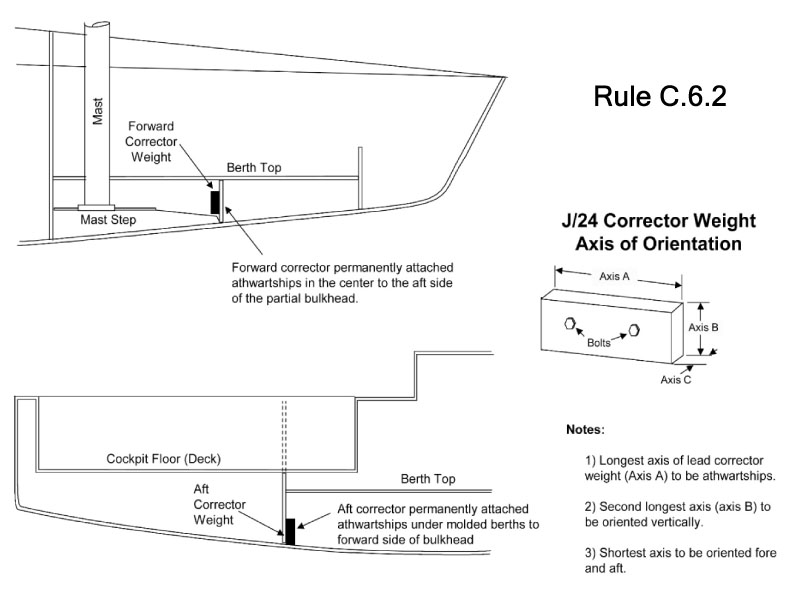 H.1.2 PLAN A – DECK LAYOUT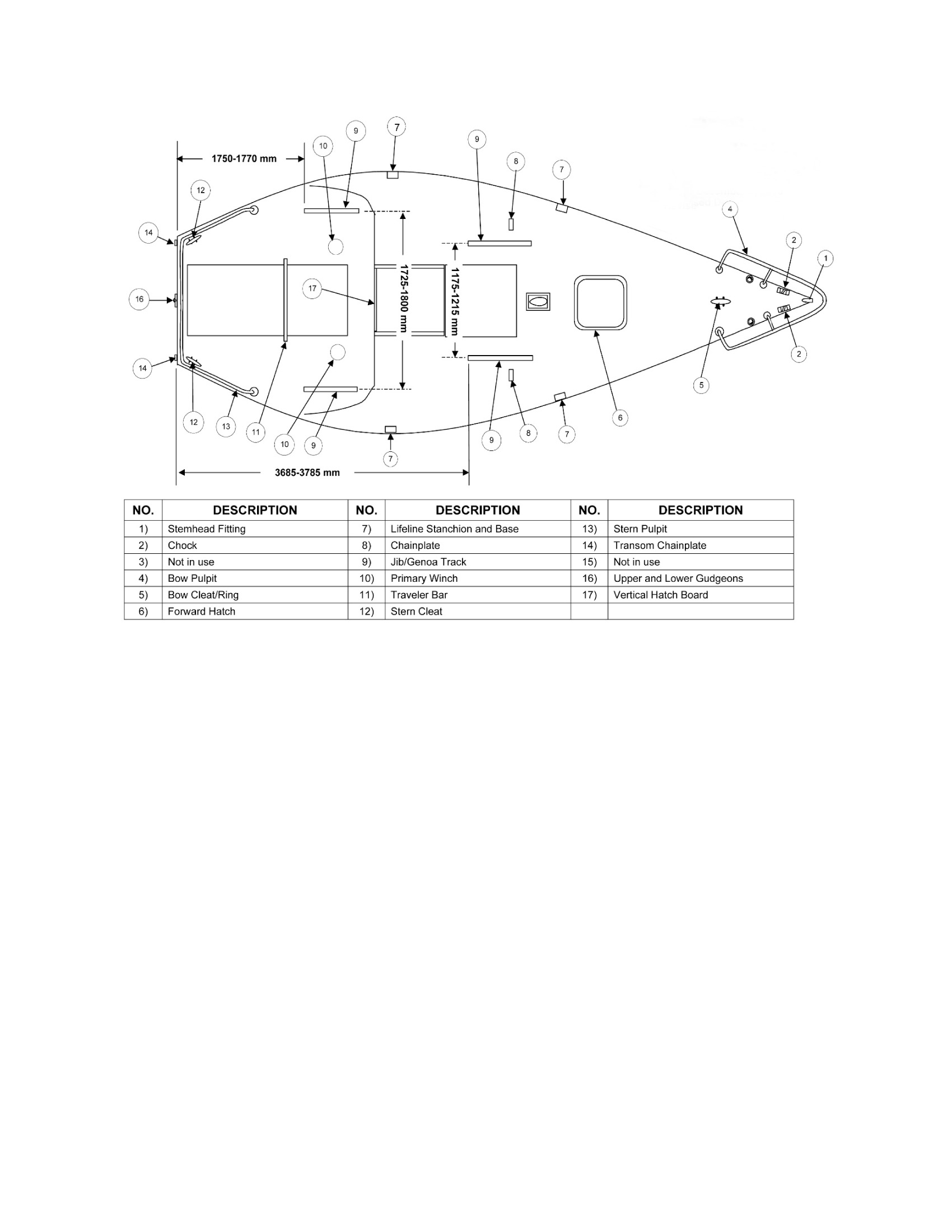 H.1.3 PLAN A – INTERIOR LAYOUT I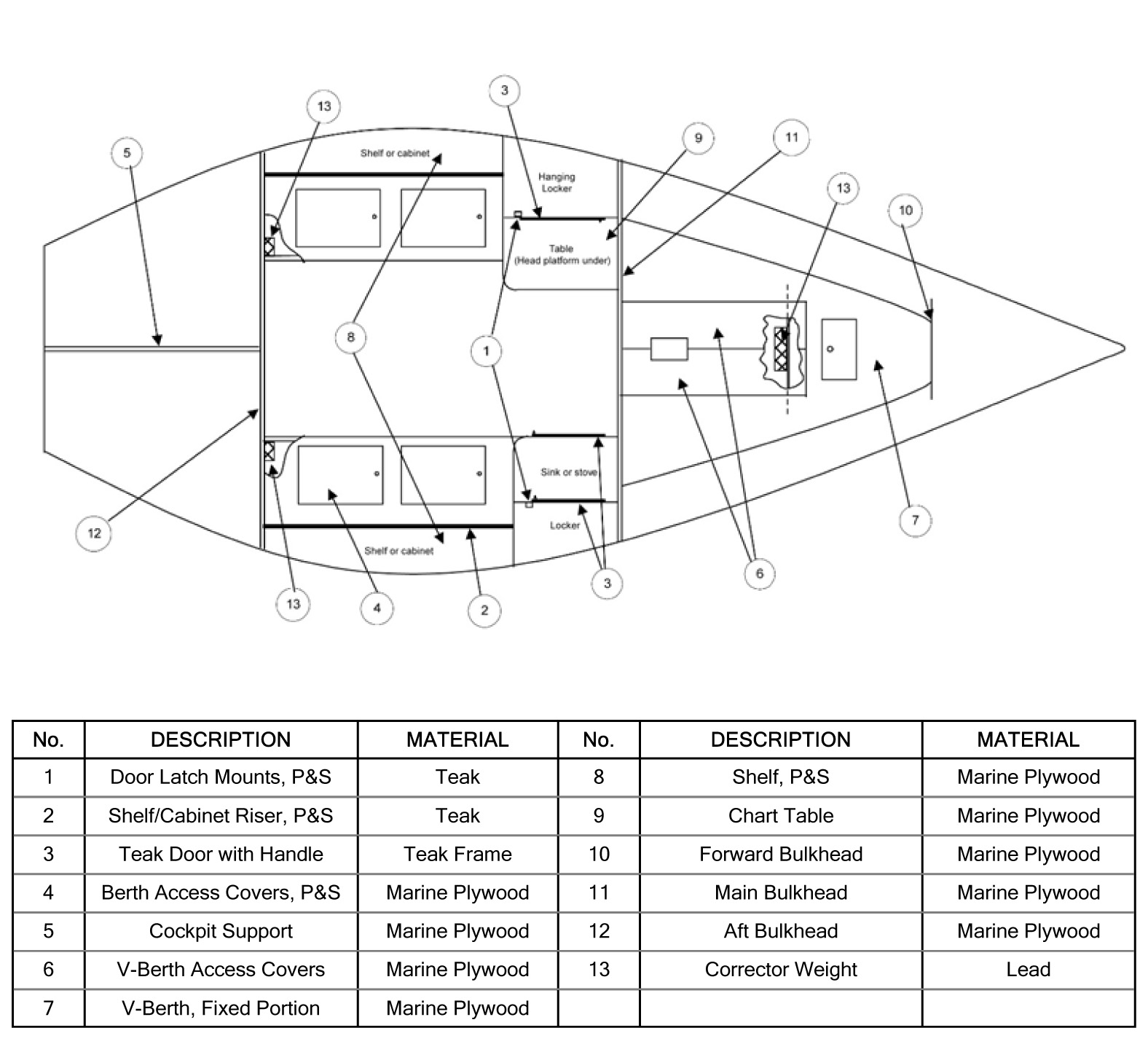 H.1.4 PLAN A – INTERIOR LAYOUT II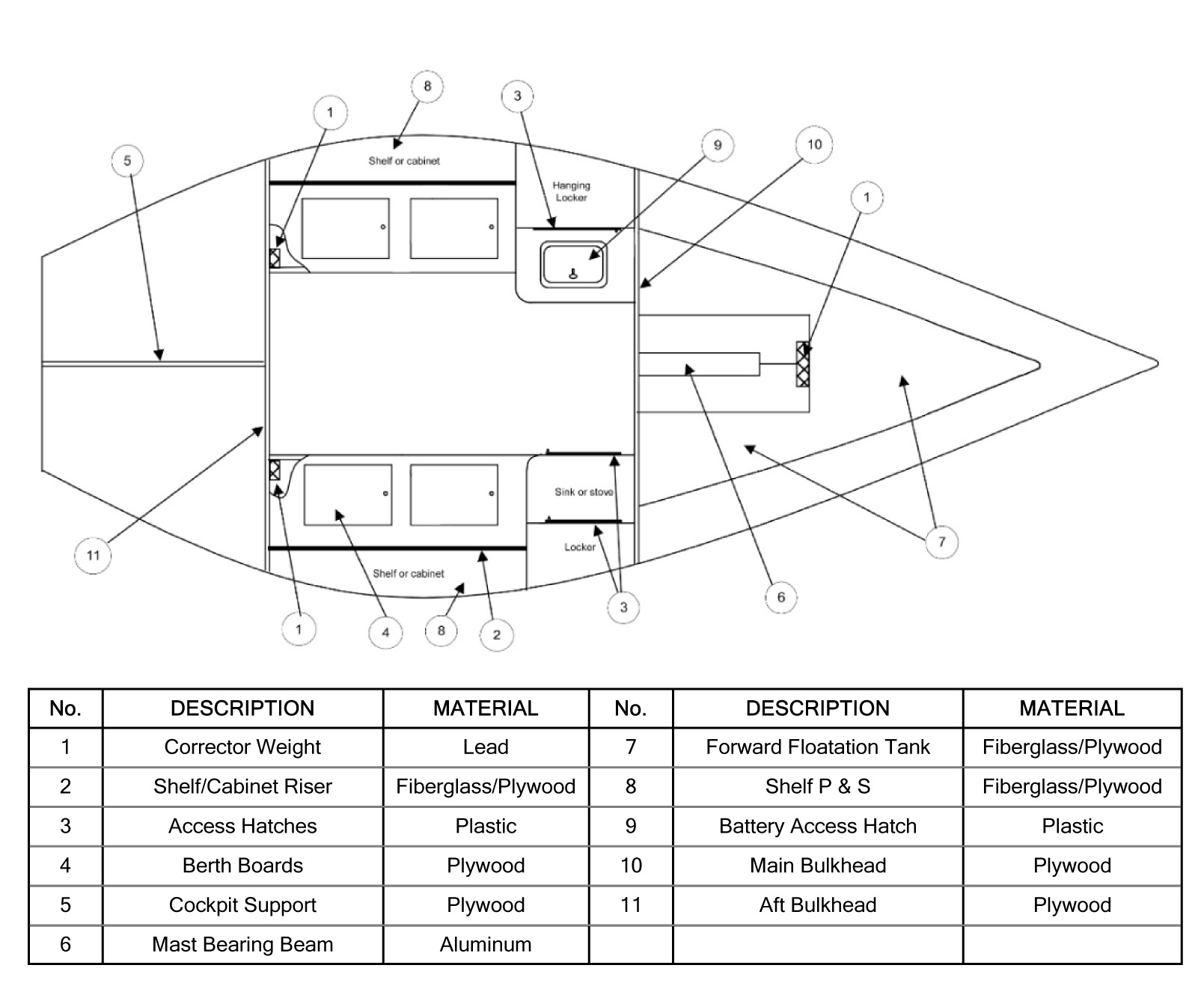 H.1.5 PLAN A – INTERIOR LAYOUT III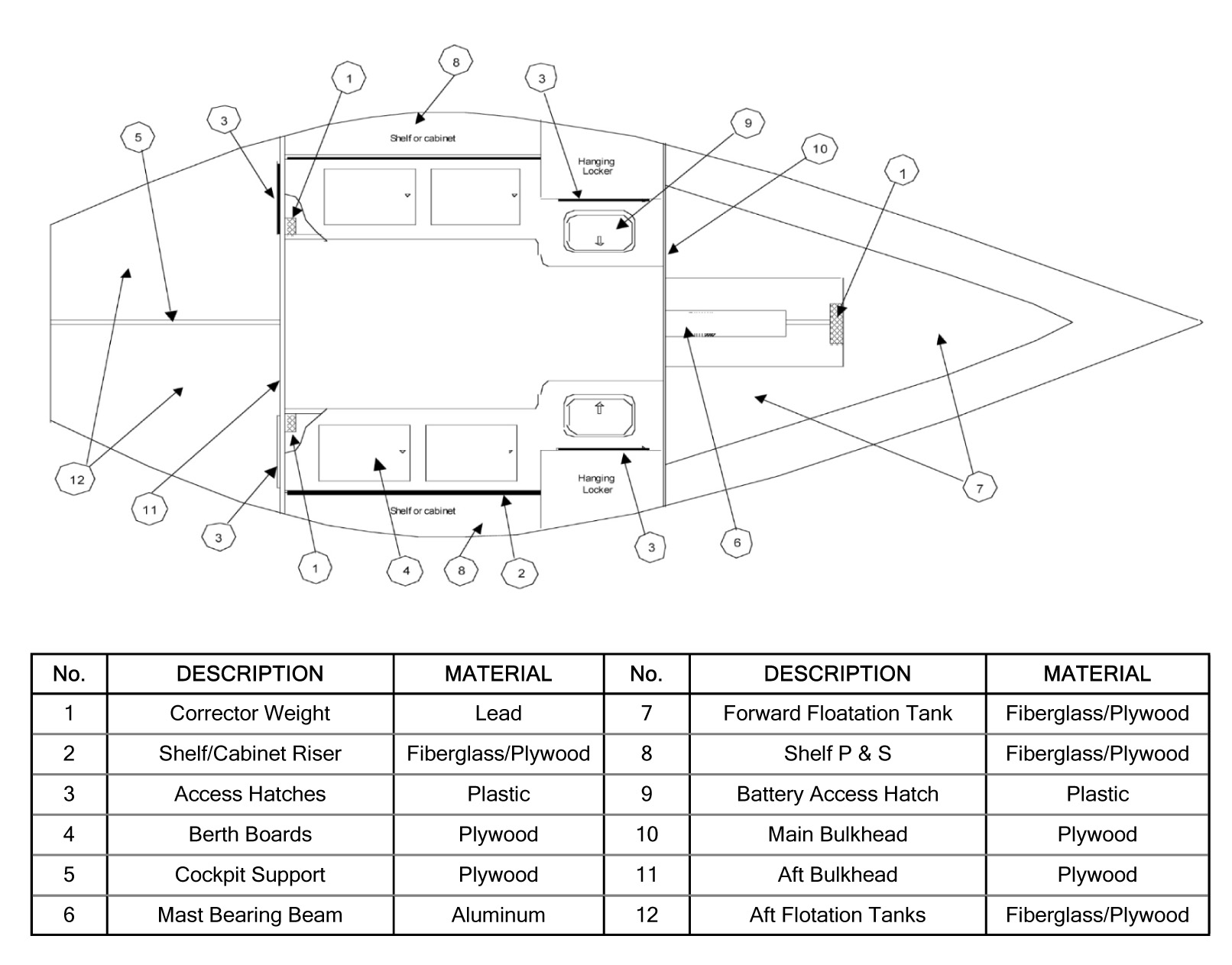 H.2 Plan B – Measurement Points and LoGo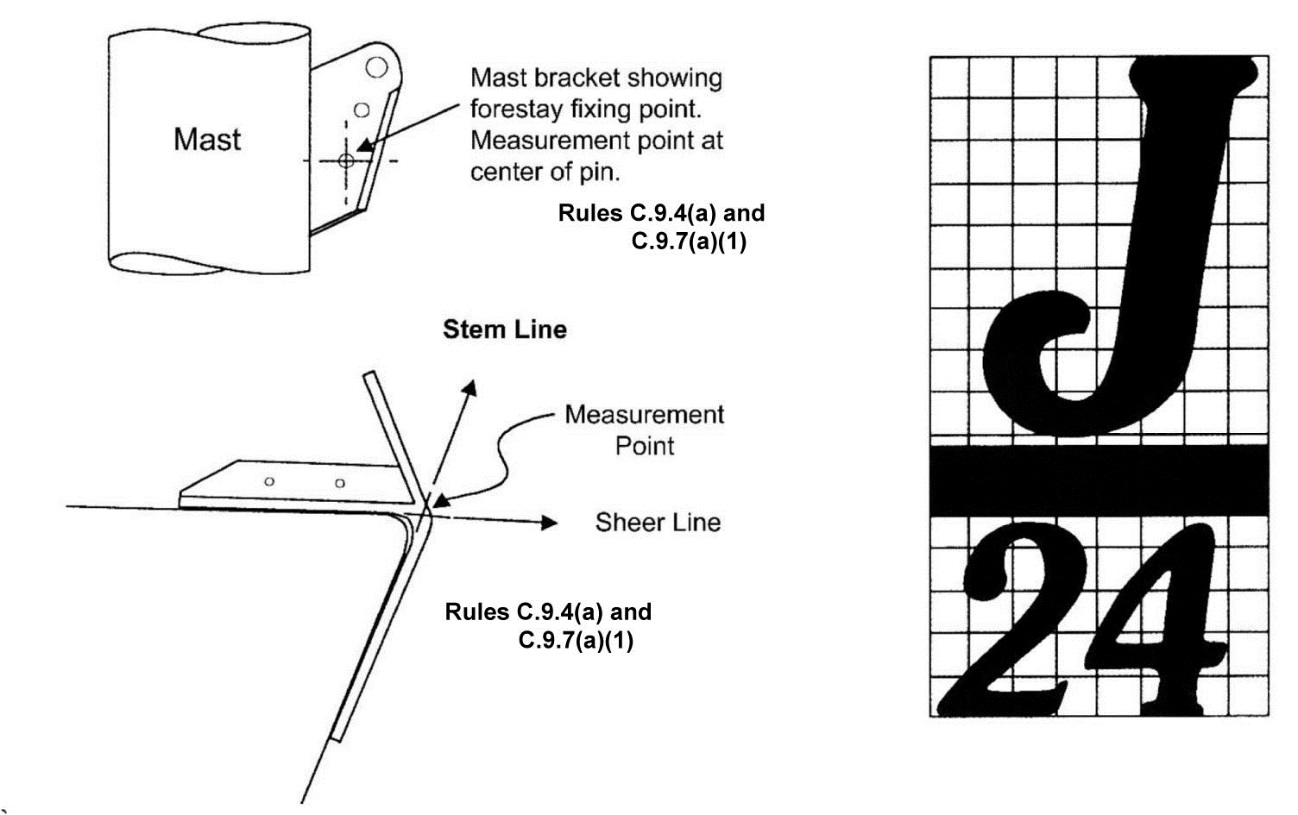 H.3 PLAN C – KEEL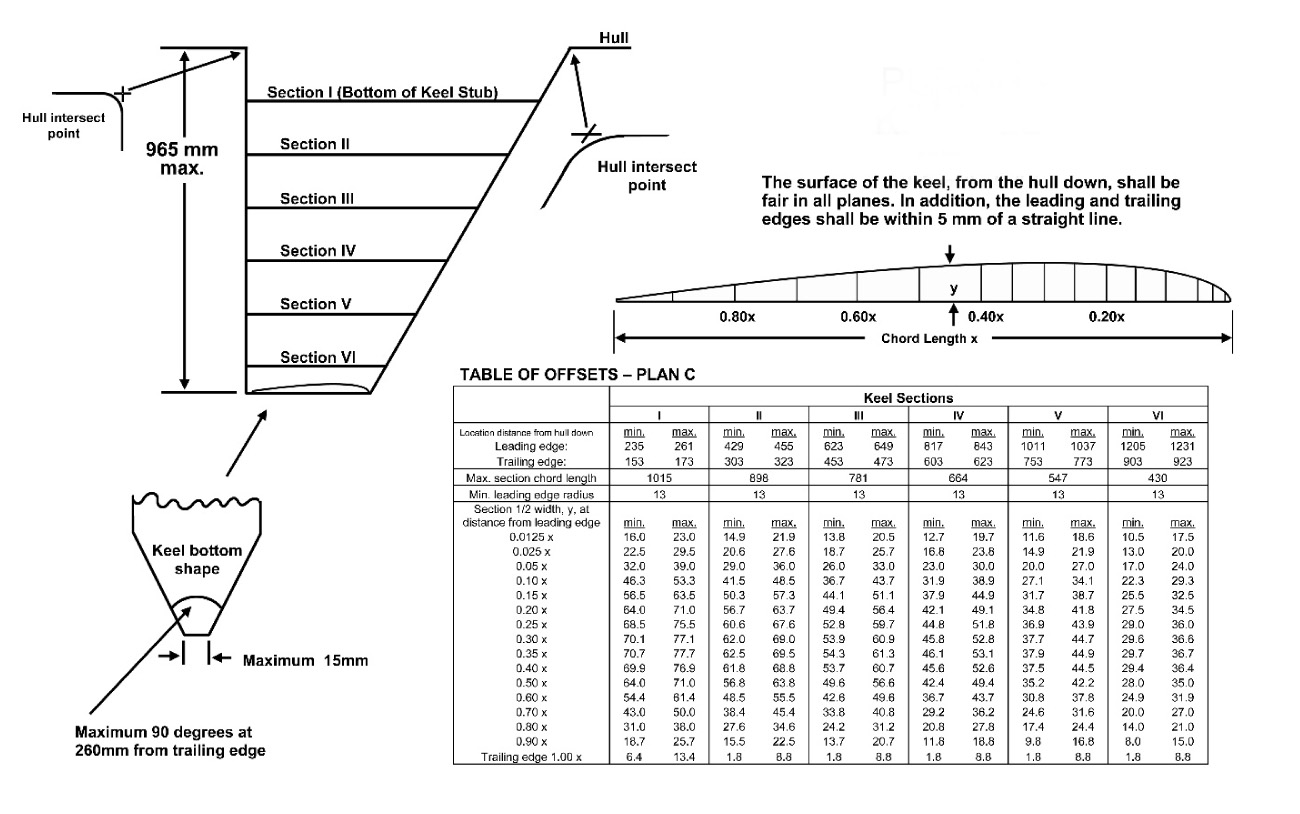 H.4 PLAN D – RUDDER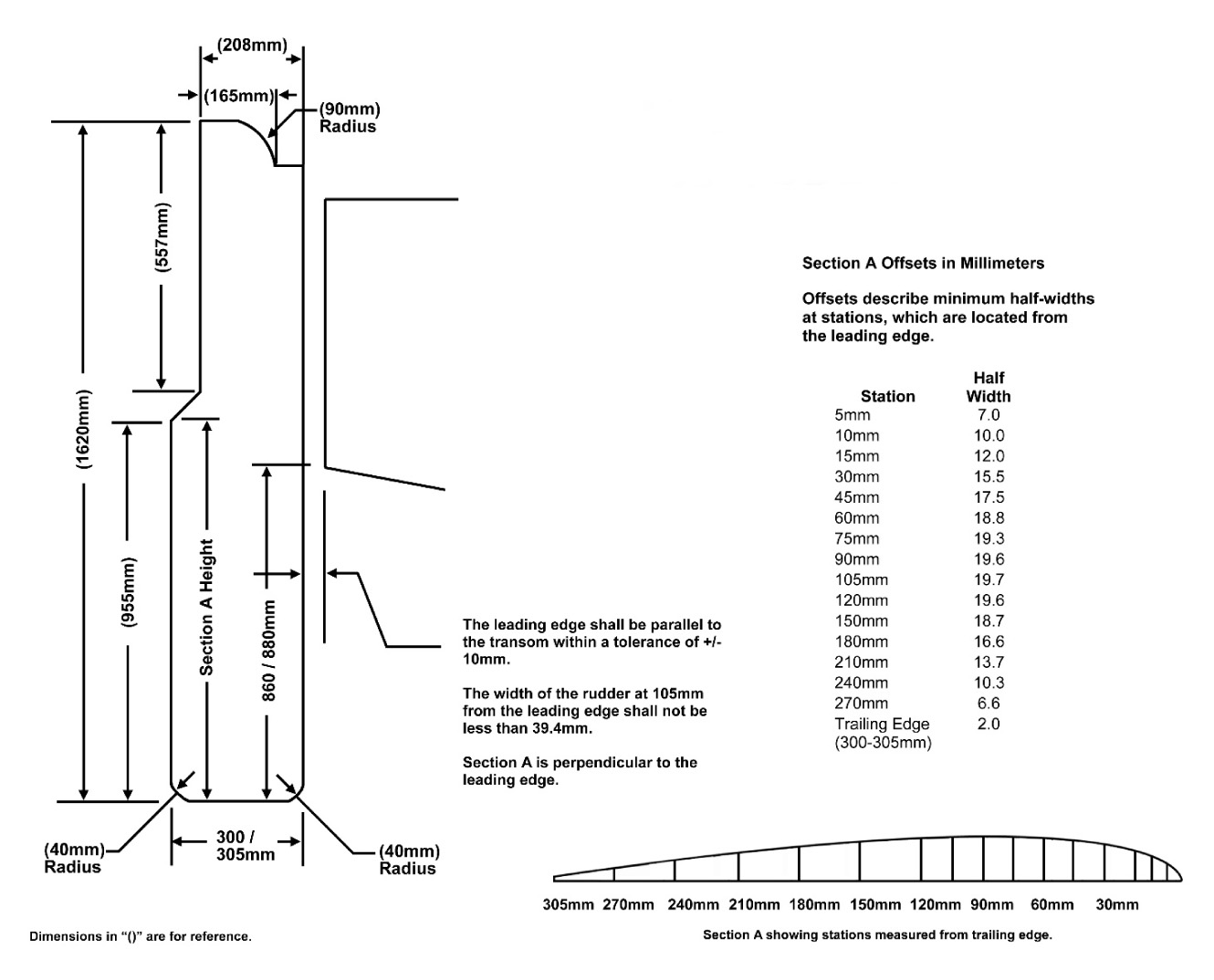 Section J – Event Rule Change OptionsJ.1	GENERAL GUIDANCEExcept for J.6, these rules must be invoked individually by the sailing instructions per RRS 87. The default is that these rules do not apply. The notice of race shall state that “Class rule (XYZ) will be changed in the sailing instructions to J.(X) or (description of a special change)”. The same must be stated in the sailing instructions.  The options described here in Section J are a part of these class rules and do not need ICA approval for their inclusion in an event.  Any other changes to class rules (description of a special change) requires the approval of the ICA.J.2	SPARE SPINNAKER Class rule C.10.2 may be changed per RRS 87 to allow a boat to carry a spare class spinnaker on board while racing for a specific event subject to the following:(a)	The spare spinnaker must be so designated at measurement, and may be marked by a special event limitation mark by the event inspectors. (b)	The spare spinnaker may only be used after the primary spinnaker has been damaged to the point that it cannot be effectively repaired with sail tape while afloat.  Approved damage would include tears over a meter long or beyond a single panel.(c)	If the spare spinnaker is used, a boat shall submit written notice to the race committee at the race office within the protest time limit.(d)	The damaged primary spinnaker shall be presented to the race committee for examination.  If the damage does not meet the requirements of J.2(b), the race committee shall impose a scoring penalty of 20%, as calculated by RRS 44.3(c) to the races in which the spare spinnaker was used, without a hearing.(e)	If the primary spinnaker is able to be repaired overnight, it shall be returned to service as the primary spinnaker for the remainder of the regatta.  If the primary spinnaker is unable to be repaired and returned to use, the spare spinnaker shall be used for the remainder of the regatta, and the boat shall sail the remainder of the regatta without a spare spinnaker.J.3	LEGS-IN CREW POSITIONING (Option for team-racing, match-racing, frostbiting, and provided-boat events).Class rule C.2.2(b) is replaced with the following: “While seated on the deck, crew shall have their legs inboard of the sheerline.”J.4	CREW LIMITATIONS This changes Class rule C.2.1J.4.1	Total crew weight (in swim wear) shall not exceed 340kg.J.4.2	A crew nominated or listed for this event shall remain the same throughout the event.  Emergency changes may be made only with written permission of the race committee.J.4.3	A crew nominated or listed for this event may be different for different days only if scheduled in advance at registration.  Emergency changes may be made only with written permission of the race committee.J.5	JIB ONLY The event will be sailed with three sails.  A jib as described in class rule G.5 shall be the only headsail permitted while racing.J.6	HANDICAP RACING(a)	All limitations on crew numbers, substitution and weight are eliminated for handicap racing events.(b)	Sails used for handicap racing must comply with class rules for dimensions and materials, but will not be limited in number.Effective Date: 15th June 2018Published Date:	15th June 2018Previous issues:	1st March 2018© World Sailing 2018minimumBoat weight in dry condition excluding sails1270 kgBoat weight in dry condition including all portable equipment, but excluding sails and personal equipment1330 kgminimummaximumMast datum point above the sheerline at the forward face of the mast.  Shims under the mast may be used to attain this height.400mmMast datum point to intersection of the stemline and the sheerline2895mm2925mmLower point height (lower limit mark above the mast datum point)635mm670mmUpper limit mark above the lower limit mark8538mmLimit mark width19mmCenter of forestay fixing point projected from the forward face of the mast 20mm30mmSpreader Length760mm800mmminimummaximumLimit mark width19 mmOuter point distance (mast to limit mark)2970mmminimummaximumForestay length measured from between the centre of the forestay fixing point on the jib crane at the hounds and the intersection of the stemline at the sheerline8595 mm8670 mmminimummaximumLeech length9170 mmQuarter width2600 mmHalf width1980 mmThree-quarter width1175 mmTop width150 mmHeadboard115 mmMass of ply of the body of the sail260 g/m2Head point to centreline of top batten pocket at the leech1775 mmClew point to centreline of bottom batten pocket at the leech1775 mmFoot boltrope length2300 mmTop batten length610 mmIntermediate batten length ( a maximum of 2 are permitted)990 mmBottom batten length740 mmBatten width50 mmminimummaximumLuff length 8100mm 8460mmLuff Perpendicular 4180mm4345mmTop width95mmHanks – distance between centrelines450mmHanks - width, if cloth40mmWindow (up to 4) between any 2 points1500mmminimummaximumLuff length 7845mm 8300mmLuff Perpendicular 2785mm2895mmTop width95mmWeight of ply of the body of the sail260g/m2Hanks – distance between centerlines450mmHanks - width, if cloth40mmTop batten length450mmMiddle and lower batten length600mmBatten width50mmminimummaximumTop of the head to the clew points 7930mm8130mmHalf foot length 2300mm2600mmFoot Median 8600mm 9600mmHalf height half width2540mm 2610mmThree-quarter height half width 1600mm